S.C. INTERRELU S.R.L.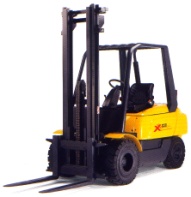 Vindem , inchiriem, intretinem si reparam stivuitoare , trnspaleti, piese de schimb si accesorii.OM PIMESPO, NISSAN, STILL, TCM, BALKANCAR, HALLA, FENWCH, HISTER, CATERPILAR CatreDe la SC INTERRELU SRLIn atentiaFlorin SimoscaTel/faxMobE-mail0256378685 02563784830756082071florin.simosca@interrelu.roSubiectOferta  stivuitor Linde H 50 353Nr.36610.08.2011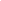 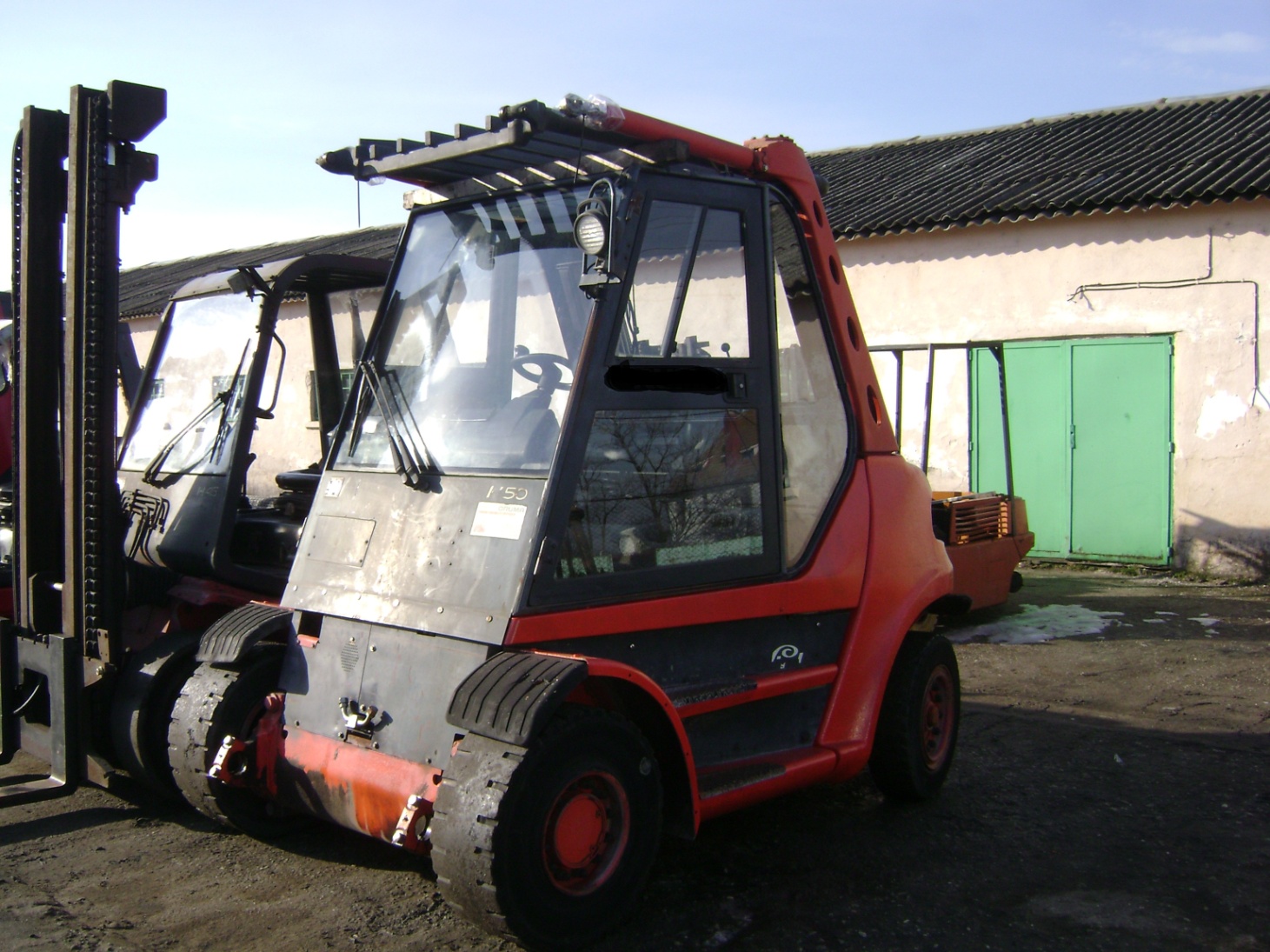 